聂营镇人民政府能繁母猪肉猪养殖项目一、项目名称：能繁母猪肉猪养殖项目二、申报单位：聂营镇人民政府三、申报单位简介：项目主管单位：畜牧中心项目建设单位：聂营镇人民政府项 目 负 责 人：马跃龙项目建设地点：代县聂营镇鲍家沟、聂营村、窑子村项目建设性质：扩建四、项目概况 （一）项目内容该项目重点是通过国家的扶持，以增加农民收入为出发点，发展能繁母猪和肉猪养殖项目，在四达猪厂和牧源猪厂的依托下，重点在鲍家沟、聂营村、窑子村实施，通过养猪项目的实施，为全县及周边县市农民提供优良仔猪、猪肉，从而幅射和推动全县养猪事业的发展，为增加农民的收入和全县群众致富起到典型示范的作用。建设内容及规模：建2000头能繁母猪1座及配套设施，新建母猪场1座，建设圈舍1.6万㎡，配套养殖设施，养殖父母带种猪600头、二元母猪800头，公猪10头，繁育小猪44000头；扩建鲍家沟四达猪场1.5万㎡，年出栏肉猪4万头。项目投资估算（万元）总投资9340万元，其中：扶贫资金8840万元，其他资金500万元。项目配套条件场地、道路、通讯及其它配套设施齐全。项目市场预测及效益分析1、随着经济和社会的发展，城乡人民的生活水平得到了不断的提高。对肉食品需求量加大，因而具有广阔的销售市场，使生产出的肉能直接销售，产生经济效益，增加群众收入。2、我镇发展饲养肉猪有着众多优势；一是年平均气温高，适宜各种生猪的生长；二是当地的交通方便，饲料充足，可保证养猪户所需的物资及消费物资供给；三是有县兽防机构雄厚的科学饲养技术的指导和医疗技术的保障。3、肉猪养殖一直是农村农民经济收入的一部分，但是，生猪品种结构不合理，品质差，饲养落后，一家一户养殖，成品猪外调困难，销售不畅，规模效益、抗风险能力弱，附加值低，一直制约着肉猪养殖业的发展，规模养殖可适应新形势的发展要求。4、目前，生猪价格较高，有着较好的经济效益和社会效益。达产达效后，年繁育二元小母猪4000头，三元小猪4万头，出栏肉猪4万头，年收益,4400万元，1.5年收回投资，人均增收3600元。五、项目进展情况（一）政策：符合国家、产业政策及山西省产业规划。（二）核准（备案）：正在评审备案中。（三）土地、环保：符合国家土地政策及环保规定，经相关国土部门及环保部门初审认可。（四）项目可行性研究报告及项目建设书（五）项目前期进展情况该前期设计已完成。六、拟引资方式采取整合扶贫资金和上级帮扶相结合的方式七、招商方向：（资金、人才、技术）无八、申报单位联系方式地  址：山西省代县聂营镇人民政府联系人：马跃龙手  机：13835055639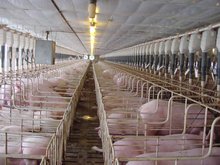 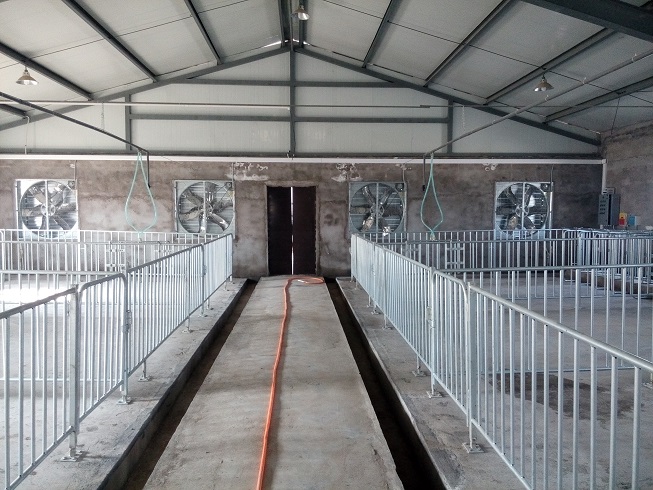 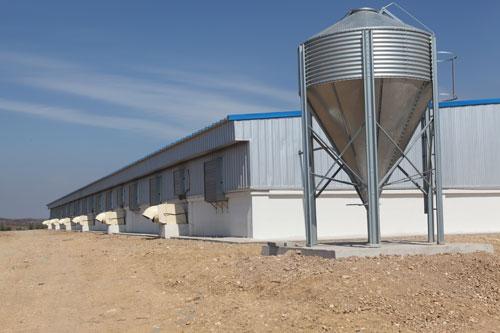 